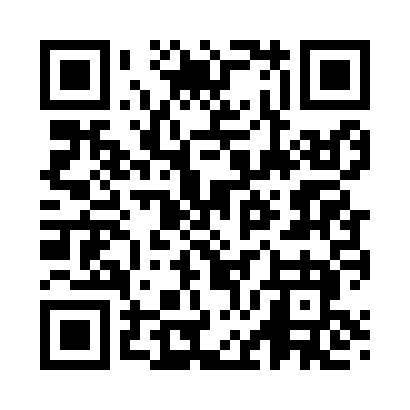 Prayer times for McKnight, Oklahoma, USAMon 1 Jul 2024 - Wed 31 Jul 2024High Latitude Method: Angle Based RulePrayer Calculation Method: Islamic Society of North AmericaAsar Calculation Method: ShafiPrayer times provided by https://www.salahtimes.comDateDayFajrSunriseDhuhrAsrMaghribIsha1Mon5:056:301:445:318:5710:222Tue5:066:311:445:318:5710:223Wed5:066:311:445:318:5710:224Thu5:076:321:445:318:5710:215Fri5:086:321:445:318:5610:216Sat5:086:331:455:318:5610:217Sun5:096:331:455:328:5610:208Mon5:106:341:455:328:5610:209Tue5:106:341:455:328:5510:1910Wed5:116:351:455:328:5510:1911Thu5:126:361:455:328:5510:1812Fri5:136:361:455:328:5410:1813Sat5:146:371:465:328:5410:1714Sun5:146:371:465:328:5410:1615Mon5:156:381:465:328:5310:1616Tue5:166:391:465:328:5310:1517Wed5:176:391:465:328:5210:1418Thu5:186:401:465:328:5210:1419Fri5:196:411:465:328:5110:1320Sat5:206:411:465:328:5010:1221Sun5:216:421:465:328:5010:1122Mon5:226:431:465:328:4910:1023Tue5:236:441:465:328:4910:0924Wed5:246:441:465:328:4810:0825Thu5:246:451:465:328:4710:0726Fri5:256:461:465:328:4610:0627Sat5:266:461:465:328:4610:0528Sun5:276:471:465:328:4510:0429Mon5:286:481:465:328:4410:0330Tue5:296:491:465:328:4310:0231Wed5:306:491:465:318:4210:01